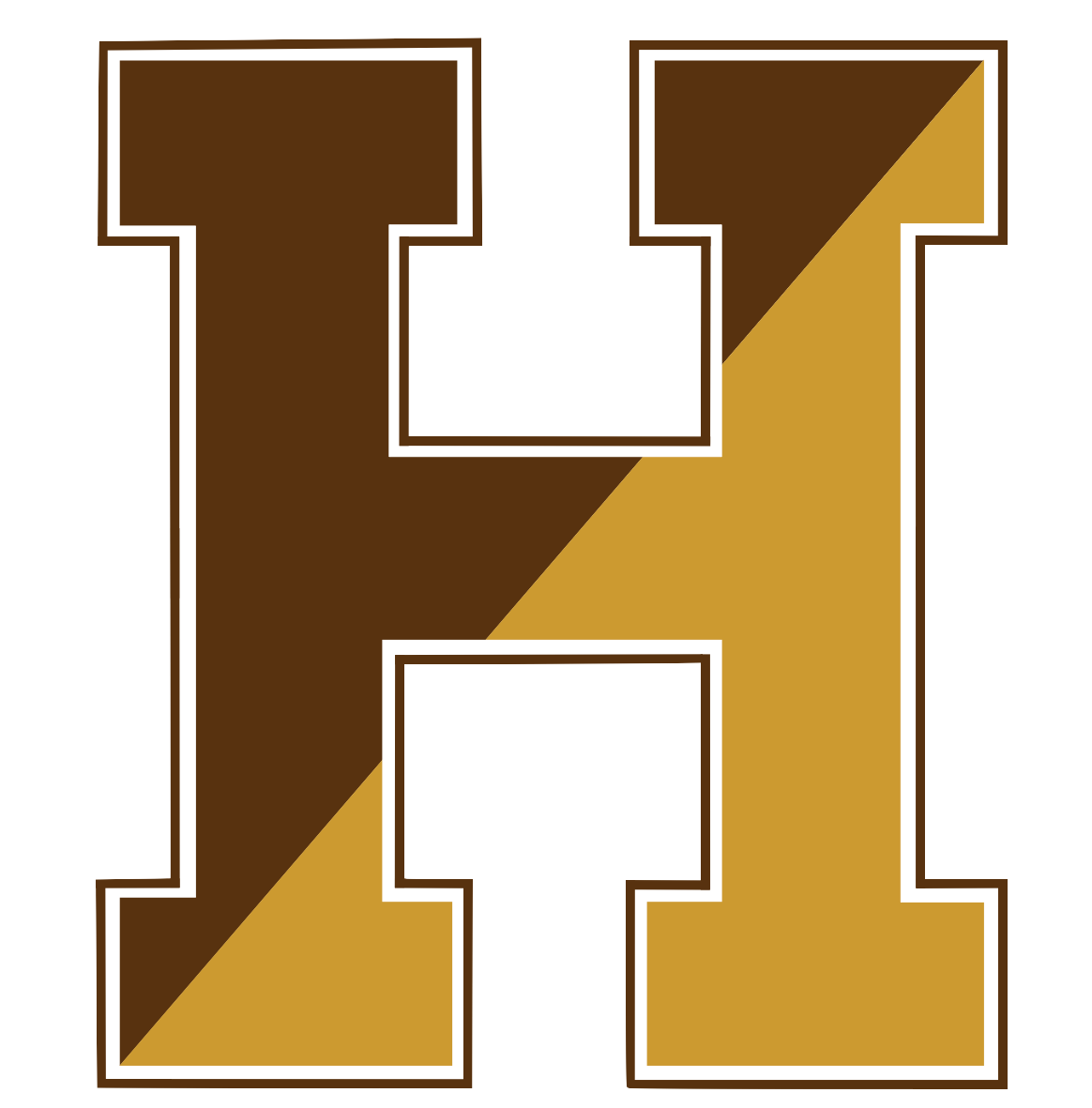 AnnouncementsGood morning. It is Tuesday, November 16, 2021Please pause for a brief moment of silence…Please rise for the Pledge of Allegiance…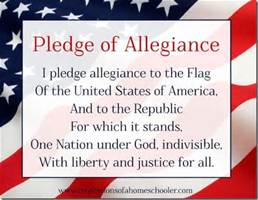 Spoken Word club will meet today after school in room 216.Anime Club is at its normal time today! Join us for Anime Opening Karaoke! Hope to see you there.The Band Club will hold a Rehearsal for this Sundays' Santa Parade on Tuesday, November 16th in the auditorium from 2:15-5 PM. All Band members must attend. **HILLIE DODGEBALL TOURNAMENT**The annual Dodgeball Tournament is back! When: Tuesday, November 23rd - 3pm Where:  HHS Gym Who:  All are invited to make a team & enter the tournament To sign up your team come get a sign-up sheet in room 205 from Mrs. Harrison or Mrs. Aiello. $50 to enter (5 pp)Don't want to play? Spectators welcome - $5 entry - pay at the door. **ALL PROCEEDS GO TO THE CLASS OF 2023**If you have any questions you can come to room 205! The Drama club and Fine Arts Academy is excited to host auditions for our winter one acts. All are welcome, no prior experience is necessary. Auditions will take place in the HHS Auditorium after school on Wednesday and Thursday, November 17 & 18, from 2:15 - 4:15. Pick up an audition packet from Mrs. Allen in room A4 or if you have additional questions. The Garden Club is canceled for this week.Fashion Club will meet on Wednesday November 17th after school in A15.Have a nice day!